20.03.2020r.Temat: Kolorowa suknia Pani Wiosny Praca plastyczno-techniczna „Wiosenna wydzieranka”. Rodzic przygotowuje duży arkusz z konturowym rysunkiem Pani Wiosny. Ważne jest, aby najwięcej miejsca na rysunku zajmował kontur sukni postaci. Dziecko wydziera kawałki papieru kolorowego lub bibuły, gazet i naklejają je na kartkę, tworząc piękną suknię Pani wiosny. Rozwijanie umiejętności plastycznych i małej motoryki. Poniżej przykładowe zdjęcie Pani Wiosny.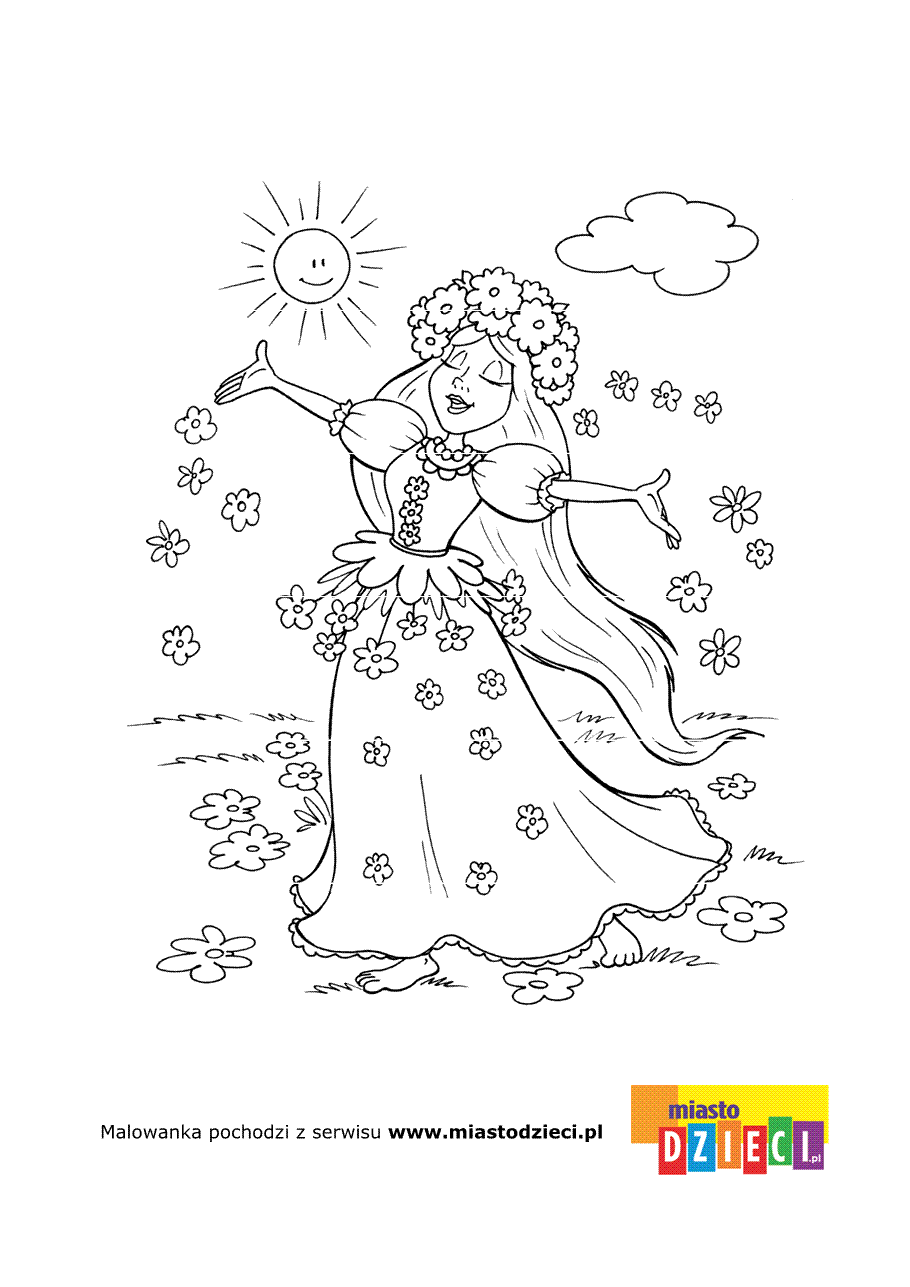 2. Zabawa ruchowa naśladowcza „Kaczy taniec”. Rodzic wspólnie z dzieckiem śpiewa piosenkę. „Śpiewaj z nami kwa, kwa, kwa ( ręce wyprostowane  i klaszczą )Rób skrzydłami tak jak ja (machamy rękoma ugiętymi w łokciach  jak kaczuszki)Kręć kuferkiem tak jak ja (chodzimy jak kaczuszki, ugięte nogi w kolanach)Kaczy taniec niechaj trwa.(robimy obrót wokół własnej osi) Zabawę można powtórzyć kilkukrotnie.3. Zabawa matematyczna „Ile razy bocian zaklekotał?”. Rodzic pokazuje kartki (około 4-5 kartek, na każdej różna liczba kropek narysowanych pisakiem )  1 kropka, 2 kropki, 3 kropki, 4 kropki, w zależności od umiejętności dziecka). Dziecko-bocian najpierw wspólnie przelicza kropki, a następnie klekocze odpowiednią liczbę razy. Przeliczanie elementów. 